附件3：6月15日、16日公务员面试地点交通导引图面试地点：宜昌市委党校新校区（宜昌市点军区偏岩路8号）。详细方位及公交路线见附图。公交路线：在CBD商务中心三峡农商行正对面（老公交公司）乘坐215路公交车，到宜昌市委党校新校区站下车，早上6：30始发车，发车间隔15分钟。为方便考生面试，6月15日、16日早上6:00至7:00、中午11:00至12:00增设公务员面试专线车（在车辆前挡张贴有“公务员面试考点专车”字样），起点：在CBD商务中心三峡农商行正对面（老公交公司）乘坐，与215路公交车起点站相同，发车间隔10分钟。返程路线：从宜昌市委党校新校区步行至点军大道巴王店路口站，乘坐215路返回城区。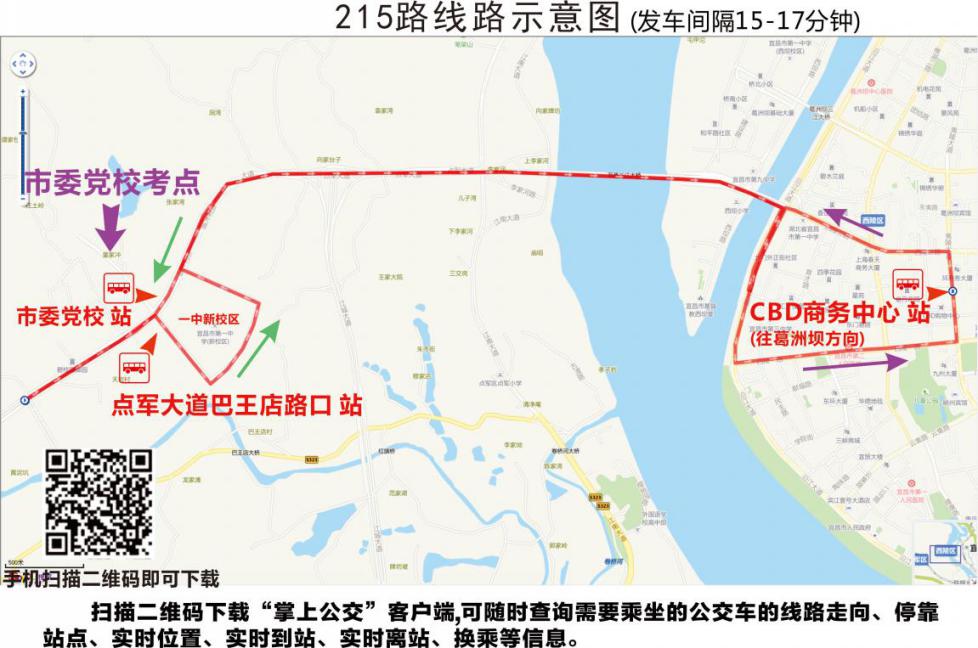 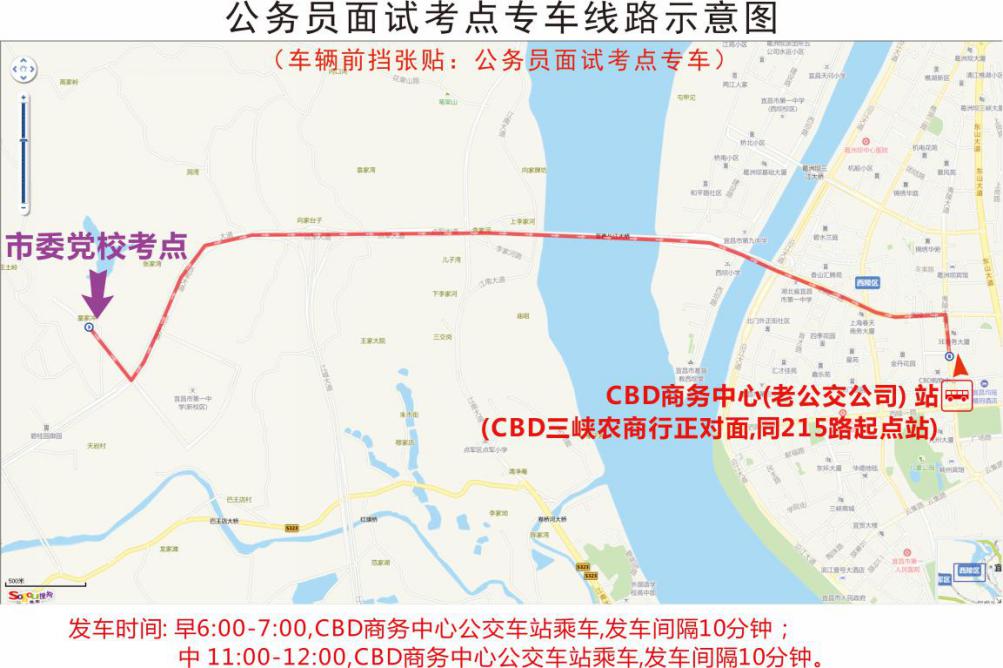 